СОВЕТ  ДЕПУТАТОВ ДОБРИНСКОГО МУНИЦИПАЛЬНОГО РАЙОНАЛипецкой области9-я сессия VI-го созываРЕШЕНИЕ18.03.2016г.                                  п.Добринка	                                      № 56-рсОб итогах работы администрации Добринскогомуниципального района за 2015 годАнализируя информацию  заместителя главы Добринского муниципального района об итогах работы администрации Добринского муниципального района за 2015 год, Совет депутатов отмечает, что  прошедший год для района, в целом, был напряженным, направленный на укрепление экономики, реализацию целевых программ, на выполнение задач, определенных законодательством Липецкой  области. Главными задачами являлись  решение вопросов местного значения на уровне муниципального района и достижение на этой основе повышения уровня и качества жизни жителей Добринского района.  На основании вышеизложенного и учитывая решения постоянных комиссий, Совет депутатов Добринского муниципального районаРЕШИЛ:1.Информацию заместителя главы Добринского муниципального района об итогах работы администрации Добринского муниципального района за 2015 год принять к сведению.Председатель Совета депутатовДобринского  муниципального района	            	    	        М.Б.Денисов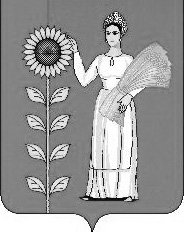 